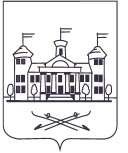 МУНИЦИПАЛЬНЫЙ СОВЕТВНУТРИГОРОДСКОГО МУНИЦИПАЛЬНОГО ОБРАЗОВАНИЯ САНКТ-ПЕТЕРБУРГА поселок ПАРГОЛОВОшестого созыва2019 - 2024 гг.Р Е Ш Е Н И Е27.10.2021											№ 19О внесении изменений в решение Муниципального совета внутригородского муниципального образования Санкт-Петербурга поселок Парголово от 09.12.2020 № 23 «О бюджете внутригородского муниципального образования Санкт-Петербурга поселок Парголово на 2021 год и на плановый период 2022 и 2023 годов»В соответствии с уведомлением Комитета по социальной политике Санкт-Петербурга от 22.10.2021 № Б/78256775663/486083/5/2021/098 по расчетам между бюджетами, Муниципальный совет внутригородского муниципального образования Санкт-Петербурга поселок Парголово принимаетР Е Ш Е Н И Е1. Внести в решение Муниципального совета МО Парголово от 09.12.2020 № 23 «О бюджете внутригородского муниципального образования Санкт-Петербурга поселок Парголово на 2021 год и на плановый период 2022 и 2023 годов» следующие изменения:1.1. В подпункт 1.1. пункта 1 внести следующие изменения:«Утвердить общий объем доходов:на 2021 год - в сумме 219 786,7 тыс. руб.;1.2. В подпункт 1.2. пункта 1 внести следующие изменения:«Утвердить общий объем расходов:на 2021 год – в сумме 227 347,4 тыс. руб.»;1.3. В подпункт 1.3. пункта 1 внести следующие изменения:«Установить размер дефицита бюджета:на 2021 год – в сумме 7 560,7 тыс. руб.»;1.4. В пункт 2 внести следующие изменения:«Утвердить объем поступлений доходов в бюджет МО Парголово по кодам классификации на 2021 год согласно приложению 1».1.5. В пункт 4 внести следующие изменения:«Утвердить ведомственную структуру расходов бюджета МО Парголово на 2021 год согласно приложению 2».1.6. В пункт 6 внести следующие изменения:«Утвердить распределение бюджетных ассигнований бюджета МО Парголово по разделам, подразделам, целевым статьям (муниципальным программам и непрограммным направлениям деятельности), группам (группам и подгруппам) видов расходов и (или) по целевым статьям (муниципальным программам и непрограммным направлениям деятельности), группам (группам и подгруппам) видов расходов классификации расходов бюджетов на 2021 год согласно приложению 3».1.7. В пункт 9 внести следующие изменения:«Утвердить источники внутреннего финансирования дефицита бюджета МО Парголово, перечень статей и видов источников финансирования дефицита бюджета МО Парголово на 2021 год согласно приложению 4».1.8. В пункт 14 внести следующие изменения:«Утвердить объем субвенций местному бюджету МО Парголово на исполнение органами местного самоуправления в Санкт-Петербурге отдельных государственных полномочий Санкт-Петербурга по организации и осуществлению деятельности по опеке и попечительству, назначению и выплате денежных средств на содержание детей, находящихся под опекой или попечительством, и денежных средств на содержание детей, переданных на воспитание в приемные семьи, в Санкт-Петербурге:на 2021 год - в сумме 28 928,9 тыс. руб.»2. Контроль за исполнением данного решения возложить на Главу МО Парголово.3. Настоящее решение вступает в силу на следующий день с момента его официального опубликования.Глава МО Парголово                                                                                       О. А. Кутыловская